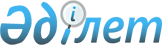 О внесении изменений в Решение Комиссии Таможенного союза от 20 сентября 2010 г. № 378Решение Коллегии Евразийской экономической комиссии от 8 декабря 2023 года № 174.
      В соответствии с пунктом 2 статьи 8 Таможенного кодекса Евразийского экономического союза Коллегия Евразийской экономической комиссии решила:
      1. Внести в Решение Комиссии Таможенного союза от 20 сентября 2010 г. № 378 "О классификаторах, используемых для заполнения таможенных документов" изменения согласно приложению.
      2. Настоящее Решение вступает в силу по истечении 30 календарных дней с даты его официального опубликования. ИЗМЕНЕНИЯ,
вносимые в Решение Комиссии Таможенного союза от 20 сентября 2010 г. № 378
      1. В классификаторе особенностей перемещения товаров (Приложение 2) позиции с кодами 203, 204, 18Х, 180, 201 и 202 заменить позициями следующего содержания:
      2. В разделе 4 классификатора видов документов и сведений (Приложение 8):
      а) наименование раздела изложить в следующей редакции:
      "4. Коммерческие документы и иные документы, относящиеся к определению таможенной стоимости";
      б) после позиции с кодом 04200 дополнить позициями следующего содержания:
      3. В классификаторе видов налогов, сборов и иных платежей, взимание которых возложено на таможенные органы (Приложение 9):
      а) в подразделе 2.3 после позиции с кодом 3090 дополнить позициями следующего содержания:
      б) подраздел 3.4 после позиции с кодом 4250 дополнить позициями следующего содержания:
      в) подраздел 3.6 после позиции с кодом 9200 дополнить позицией следующего содержания:
					© 2012. РГП на ПХВ «Институт законодательства и правовой информации Республики Казахстан» Министерства юстиции Республики Казахстан
				
      Председатель КоллегииЕвразийской экономической комиссии

М. Мясникович
ПРИЛОЖЕНИЕ
к Решению Коллегии
Евразийской экономической комиссии
от 8 декабря 2023 г. № 174
"201
Товары, перемещаемые в рамках соглашения о защите и поощрении капиталовложений (для Российской Федерации)
202
Товары, перемещаемые в соответствии с межправительственными договорами о производственной и научно-технической кооперации предприятий оборонных отраслей промышленности (для Российской Федерации)
203
Товары, перемещаемые через таможенную границу Евразийского экономического союза в соответствии с контрактом (договором, соглашением) на поставку делящихся и радиоактивных материалов совместно с такими материалами в рамках одной поставки, включая упаковку, транспортные упаковочные комплекты и приспособления для них, сведения о которых указаны в сертификатах-разрешениях на конструкцию и (или) перевозку транспортных упаковочных комплектов, оборудование и комплектующие для транспортировки, хранения, эксплуатации, измерения и производства делящихся и радиоактивных материалов, отходы и остатки, образующиеся в процессе производства делящихся и радиоактивных материалов, документация (для Российской Федерации)
204
Товары, перемещаемые через таможенную границу Евразийского экономического союза в рамках контракта (договора, соглашения) на поставку делящихся и радиоактивных материалов отдельно от таких материалов, включая упаковку, транспортные упаковочные комплекты и приспособления для них, сведения о которых указаны в сертификатах-разрешениях на конструкцию и (или) перевозку транспортных упаковочных комплектов, оборудование и комплектующие для транспортировки, хранения, эксплуатации, измерения и производства делящихся и радиоактивных материалов, отходы и остатки, образующиеся в процессе производства делящихся и радиоактивных материалов, документация (для Российской Федерации)
205
Товары, предназначенные для использования детьми в возрасте до 14 лет, за исключением случаев, когда товары подпадают под иные особенности перемещения (для Российской Федерации)
18Х
Иные особенности перемещения товаров, введенные в Республике Армения в одностороннем порядке
180
Товары, перемещаемые по договору финансовой аренды (лизинга) (для Республики Армения)".
"04300
Документ, выданный таможенным органом декларанту по итогам проведения консультаций между таможенным органом и декларантом в целях обоснованного выбора стоимостной основы для определения таможенной стоимости товаров, ввозимых на таможенную территорию Евразийского экономического союза, соответствующей статьям 41 и 42 Таможенного кодекса Евразийского экономического союза (для Республики Армения и Российской Федерации)
04400
Предварительное решение по вопросам применения методов определения таможенной стоимости товаров, ввозимых на таможенную территорию Евразийского экономического союза".
"Вывозная таможенная пошлина на товары, классифицируемые в товарных группах 01 – 10 и 12 – 23 ТН ВЭД ЕАЭС, за исключением товаров, в отношении которых ставка вывозной таможенной пошлины установлена постановлениями Правительства Российской Федерации от 27 ноября 2021 г. № 2068 "О ставках вывозных таможенных пошлин на товары, вывозимые из Российской Федерации за пределы таможенной территории Евразийского экономического союза", от 6 апреля 2021 г. № 546 "О ставках вывозных таможенных пошлин на масло подсолнечное, вывозимое из Российской Федерации за пределы государств – членов Евразийского экономического союза", от 6 февраля 2021 г. № 117 "О ставках вывозных таможенных пошлин на зерновые культуры, вывозимые из Российской Федерации за пределы государств – участников соглашений о Таможенном союзе" и от 31 марта 2022 г. № 532 "О ставке вывозной таможенной пошлины на подсолнечный шрот, вывозимый из Российской Федерации за пределы таможенной территории Евразийского экономического союза"
 3100
Вывозная таможенная пошлина на товары, классифицируемые в товарной группе 27 ТН ВЭД ЕАЭС, за исключением нефти сырой, газа природного и товаров, выработанных из нефти, а также товаров, в отношении которых ставка вывозной таможенной пошлины установлена постановлением Правительства Российской Федерации от 27 ноября 2021 г. № 2068 "О ставках вывозных таможенных пошлин на товары, вывозимые из Российской Федерации за пределы таможенной территории Евразийского экономического союза"
3110
Вывозная таможенная пошлина на товары, классифицируемые в товарных группах 28, 29 и 32 – 40 ТН ВЭД ЕАЭС, за исключением товаров, в отношении которых ставка вывозной таможенной пошлины установлена постановлением Правительства Российской Федерации от 29 марта 2013 г. № 276 "О расчете ставок вывозных таможенных пошлин на нефть сырую и отдельные категории товаров, выработанных из нефти, и признании утратившими силу некоторых решений Правительства Российской Федерации"
3120
Вывозная таможенная пошлина на товары, классифицируемые в товарных группах 45 – 48 ТН ВЭД ЕАЭС
3130
Вывозная таможенная пошлина на товары, классифицируемые в товарных группах 72 и 73 ТН ВЭД ЕАЭС, за исключением товаров, в отношении которых ставка вывозной таможенной пошлины установлена постановлением Правительства Российской Федерации от 27 ноября 2021 г. № 2068 "О ставках вывозных таможенных пошлин на товары, вывозимые из Российской Федерации за пределы таможенной территории Евразийского экономического союза"
3140
Вывозная таможенная пошлина на товары, классифицируемые в товарных группах 71, 74 – 76 и 78 – 81 ТН ВЭД ЕАЭС, за исключением товаров, в отношении которых ставка вывозной таможенной пошлины установлена постановлением Правительства Российской Федерации от 27 ноября 2021 г. № 2068 "О ставках вывозных таможенных пошлин на товары, вывозимые из Российской Федерации за пределы таможенной территории Евразийского экономического союза"
3150";
"Акцизы на электронные системы курения
4260
Акцизы на системы для потребления табака
4270";
"Сбор за реализацию услуг по въезду и размещению в течение первых суток в специально установленном месте для совершения грузовых операций и (или) перецепки одного грузового автомобиля или тягача, зарегистрированных в государствах – членах Европейского союза
9300".